	ДЕКАБРЬ 2020 г.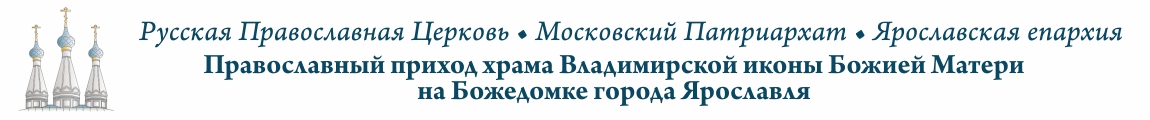 ДАТАМЕСЯЦЕСЛОВБОГОСЛУЖЕНИЕБОГОСЛУЖЕНИЕВРЕМЯ2 ДЕКАБРЯСРЕДАСВТ. ФИЛАРЕТА МОСКОВСКОГОВЕЧЕРНЯ С АКАФИСТОМ СВТ. НИКОЛАЮВЕЧЕРНЯ С АКАФИСТОМ СВТ. НИКОЛАЮ17.003 ДЕКАБРЯЧЕТВЕРГСВТ. ГРИГОРИЯ ДЕКАПОЛИТАВСЕНОЩНОЕ БДЕНИЕ С БЛАГОСЛОВЕНИЕМ ХЛЕБОВВСЕНОЩНОЕ БДЕНИЕ С БЛАГОСЛОВЕНИЕМ ХЛЕБОВ17.004 ДЕКАБРЯПЯТНИЦАВВЕДЕНИЕ ВО ХРАМ ПРЕСВЯТОЙ БОГОРОДИЦЫЛИТУРГИЯЛИТУРГИЯ8.004 ДЕКАБРЯПЯТНИЦАВВЕДЕНИЕ ВО ХРАМ ПРЕСВЯТОЙ БОГОРОДИЦЫВЕЧЕРНЯ С АКАФИСТОМ ВВЕДЕНИЮВЕЧЕРНЯ С АКАФИСТОМ ВВЕДЕНИЮ17.005 ДЕКАБРЯСУББОТААПП. ФИЛИМОНА И АРХИППАЛИТУРГИЯЛИТУРГИЯ8.005 ДЕКАБРЯСУББОТААПП. ФИЛИМОНА И АРХИППАВСЕНОЩНОЕ БДЕНИЕВСЕНОЩНОЕ БДЕНИЕ17.006 ДЕКАБРЯВОСКРЕСЕНЬЕБЛГВ. КН. АЛЕКСАНДРА НЕВСКОГОВОДОСВЯТНЫЙ МОЛЕБЕНВОДОСВЯТНЫЙ МОЛЕБЕН8.156 ДЕКАБРЯВОСКРЕСЕНЬЕБЛГВ. КН. АЛЕКСАНДРА НЕВСКОГОЛИТУРГИЯЛИТУРГИЯ9.009 ДЕКАБРЯСРЕДАПРП. АЛИПИЯВСЕНОЩНОЕ БДЕНИЕВСЕНОЩНОЕ БДЕНИЕ17.0010 ДЕКАБРЯЧЕТВЕРГИКОНЫ БОЖИЕЙ МАТЕРИ «ЗНАМЕНИЕ»ЛИТУРГИЯЛИТУРГИЯ8.0011 ДЕКАБРЯПЯТНИЦАПРП. СТЕФАНАВЕЧЕРНЯ С АКАФИСТОМ ПЕРЕД ВЛАДИМИРСКОЙ ИКОНОЙ БОЖИЕЙ МАТЕРИВЕЧЕРНЯ С АКАФИСТОМ ПЕРЕД ВЛАДИМИРСКОЙ ИКОНОЙ БОЖИЕЙ МАТЕРИ17.0012 ДЕКАБРЯСУББОТАМЧ. ПАРАМОНАЛИТУРГИЯЛИТУРГИЯ8.0012 ДЕКАБРЯСУББОТАМЧ. ПАРАМОНАВСЕНОЩНОЕ БДЕНИЕВСЕНОЩНОЕ БДЕНИЕ17.0013 ДЕКАБРЯВОСКРЕСЕНЬЕАП. АНДРЕЯ ПЕРВОЗВАННОГОВОДОСВЯТНЫЙ МОЛЕБЕНВОДОСВЯТНЫЙ МОЛЕБЕН8.1513 ДЕКАБРЯВОСКРЕСЕНЬЕАП. АНДРЕЯ ПЕРВОЗВАННОГОЛИТУРГИЯЛИТУРГИЯ9.0016 ДЕКАБРЯСРЕДАПРОР. СОФОНИИПОЛИЕЛЕЙПОЛИЕЛЕЙ17.0017 ДЕКАБРЯЧЕТВЕРГВМЦ. ВАРВАРЫЛИТУРГИЯЛИТУРГИЯ8.0018 ДЕКАБРЯПЯТНИЦАПРП. САВВЫ ОСВЯЩЕННОГОВСЕНОЩНОЕ БДЕНИЕ С БЛАГОСЛОВЕНИЕМ ХЛЕБОВВСЕНОЩНОЕ БДЕНИЕ С БЛАГОСЛОВЕНИЕМ ХЛЕБОВ17.0019 ДЕКАБРЯСУББОТАСВТ. НИКОЛАЯ ЧУДОТВОРЦАВОДОСВЯТНЫЙ МОЛЕБЕН С АКАФИСТОМ СВТ. НИКОЛАЮВОДОСВЯТНЫЙ МОЛЕБЕН С АКАФИСТОМ СВТ. НИКОЛАЮ7.3019 ДЕКАБРЯСУББОТАСВТ. НИКОЛАЯ ЧУДОТВОРЦАЛИТУРГИЯЛИТУРГИЯ8.3019 ДЕКАБРЯСУББОТАСВТ. НИКОЛАЯ ЧУДОТВОРЦАВСЕНОЩНОЕ БДЕНИЕВСЕНОЩНОЕ БДЕНИЕ17.0020 ДЕКАБРЯВОСКРЕСЕНЬЕПРП. НИЛА СТОЛОБЕНСКОГОВОДОСВЯТНЫЙ МОЛЕБЕНВОДОСВЯТНЫЙ МОЛЕБЕН8.1520 ДЕКАБРЯВОСКРЕСЕНЬЕПРП. НИЛА СТОЛОБЕНСКОГОЛИТУРГИЯЛИТУРГИЯ9.0021 ДЕКАБРЯПОНЕДЕЛЬНИКПРП. ПАТАПИЯВСЕНОЩНОЕ БДЕНИЕВСЕНОЩНОЕ БДЕНИЕ17.0022 ДЕКАБРЯВТОРНИКИКОНЫ БОЖИЕЙ МАТЕРИ «НЕЧАЯННАЯ РАДОСТЬ»ЛИТУРГИЯЛИТУРГИЯ8.0024 ДЕКАБРЯЧЕТВЕРГПРП. ДАНИИЛА СТОЛПНИКАВСЕНОЩНОЕ БДЕНИЕВСЕНОЩНОЕ БДЕНИЕ17.0025 ДЕКАБРЯПЯТНИЦАСВТ. СПИРИДОНАТРИМИФУНТСКОГОВОДОСВЯТНЫЙ МОЛЕБЕН С АКАФИСТОМ СВТ. СПИРИДОНУВОДОСВЯТНЫЙ МОЛЕБЕН С АКАФИСТОМ СВТ. СПИРИДОНУ7.3025 ДЕКАБРЯПЯТНИЦАСВТ. СПИРИДОНАТРИМИФУНТСКОГОЛИТУРГИЯЛИТУРГИЯ8.3025 ДЕКАБРЯПЯТНИЦАСВТ. СПИРИДОНАТРИМИФУНТСКОГОВЕЧЕРНЯ С АКАФИСТОМ ПЕРЕД ВЛАДИМИРСКОЙ ИКОНОЙ БОЖИЕЙ МАТЕРИВЕЧЕРНЯ С АКАФИСТОМ ПЕРЕД ВЛАДИМИРСКОЙ ИКОНОЙ БОЖИЕЙ МАТЕРИ17.0026 ДЕКАБРЯСУББОТАМЧЧ. ЕВСТРАТИЯ И ИЖЕ С НИМЛИТУРГИЯЛИТУРГИЯ8.0026 ДЕКАБРЯСУББОТАМЧЧ. ЕВСТРАТИЯ И ИЖЕ С НИМВСЕНОЩНОЕ БДЕНИЕВСЕНОЩНОЕ БДЕНИЕ17.0027 ДЕКАБРЯВОСКРЕСЕНЬЕНЕДЕЛЯ СВЯТЫХ ПРАОТЦЕВВОДОСВЯТНЫЙ МОЛЕБЕНВОДОСВЯТНЫЙ МОЛЕБЕН8.1527 ДЕКАБРЯВОСКРЕСЕНЬЕНЕДЕЛЯ СВЯТЫХ ПРАОТЦЕВЛИТУРГИЯЛИТУРГИЯ9.0030ДЕКАБРЯСРЕДАПРОР. ДАНИИЛАВЕЧЕРНЯ С АКАФИСТОМ СВТ. НИКОЛАЮВЕЧЕРНЯ С АКАФИСТОМ СВТ. НИКОЛАЮ17.0031 ДЕКАБРЯЧЕТВЕРГМЧЧ. СЕВАСТИАНА И ДРУЖИНЫ ЕГОПОЛИЕЛЕЙПОЛИЕЛЕЙ17.0031 ДЕКАБРЯЧЕТВЕРГМЧЧ. СЕВАСТИАНА И ДРУЖИНЫ ЕГОМОЛЕБЕН О БЛАГОСЛОВЕНИИ НОВОГО ГОДАМОЛЕБЕН О БЛАГОСЛОВЕНИИ НОВОГО ГОДА18.301 ЯНВАРЯПЯТНИЦАМЧ. ВОНИФАТИЯ,ПРП. ИЛИИ МУРОМЦАЛИТУРГИЯЛИТУРГИЯ8.001 ЯНВАРЯПЯТНИЦАМЧ. ВОНИФАТИЯ,ПРП. ИЛИИ МУРОМЦАПОЛИЕЛЕЙПОЛИЕЛЕЙ17.002 ЯНВАРЯСУББОТАПРАВ. ИОАННА КРОНШТАДТСКОГОЛИТУРГИЯЛИТУРГИЯ8.002 ЯНВАРЯСУББОТАПРАВ. ИОАННА КРОНШТАДТСКОГОВСЕНОЩНОЕ БДЕНИЕВСЕНОЩНОЕ БДЕНИЕ17.003 ЯНВАРЯВОСКРЕСЕНЬЕНЕДЕЛЯ СВЯТЫХ ОТЦЕВВОДОСВЯТНЫЙ МОЛЕБЕНВОДОСВЯТНЫЙ МОЛЕБЕН8.153 ЯНВАРЯВОСКРЕСЕНЬЕНЕДЕЛЯ СВЯТЫХ ОТЦЕВЛИТУРГИЯЛИТУРГИЯ9.006 ЯНВАРЯСРЕДАРОЖДЕСТВЕНСКИЙ СОЧЕЛЬНИКЦАРСКИЕ ЧАСЫ, ЛИТУРГИЯЦАРСКИЕ ЧАСЫ, ЛИТУРГИЯ7.306 ЯНВАРЯСРЕДАРОЖДЕСТВЕНСКИЙ СОЧЕЛЬНИКВСЕНОЩНОЕ БДЕНИЕВСЕНОЩНОЕ БДЕНИЕ17.006 ЯНВАРЯСРЕДАРОЖДЕСТВЕНСКИЙ СОЧЕЛЬНИКИСПОВЕДЬИСПОВЕДЬ23.007 ЯНВАРЯЧЕТВЕРГРОЖДЕСТВО ХРИСТОВОНОЧНАЯ ЛИТУРГИЯНОЧНАЯ ЛИТУРГИЯ0.007 ЯНВАРЯЧЕТВЕРГРОЖДЕСТВО ХРИСТОВООБЕДНИЦА (С ПРИЧАСТИЕМ)ОБЕДНИЦА (С ПРИЧАСТИЕМ)9.007 ЯНВАРЯЧЕТВЕРГРОЖДЕСТВО ХРИСТОВОВЕЛИКАЯ ВЕЧЕРНЯВЕЛИКАЯ ВЕЧЕРНЯ17.00Настоятель прихода храма Владимирской иконы Божией Матери иерей Алексей МорозовНастоятель прихода храма Владимирской иконы Божией Матери иерей Алексей МорозовНастоятель прихода храма Владимирской иконы Божией Матери иерей Алексей МорозовТелефон храма: 8-980-703-66-30Сайт прихода:http://bozhedomka.ru/Телефон храма: 8-980-703-66-30Сайт прихода:http://bozhedomka.ru/